О предоставлении разрешения на отклонение от предельных параметров разрешенного строительства, реконструкции объектов капитального строительства на земельном участке, расположенном по адресу: Краснодарский край, Новокубанский район, г. Новокубанск,                   ул. Октябрьская, 117В соответствии со статьей 40 Градостроительного кодекса Российской Федерации, Федеральным законом Российской Федерации от 6 октября                      2003 года № 131-ФЗ «Об общих принципах организации местного самоуправления в Российской Федерации», постановлением администрации Новокубанского городского поселения Новокубанского района                            от 25 августа  2021 года № 961 «О назначении публичных слушаний по вопросам: предоставление разрешения на отклонение от предельных параметров разрешенного строительства, реконструкции объектов капитального строительства, и предоставление разрешения на условно - разрешенный вид использования земельного участка», рассмотрев заявление Гончарова Александра Сергеевича, на основании рекомендации комиссии по землепользованию и застройке Новокубанского городского поселения Новокубанского района по результатам публичных слушаний по вопросу предоставления разрешения на отклонение от предельных параметров разрешенного строительства, реконструкции объектов капитального строительства на земельном участке площадью 573 кв. м., с кадастровым номером 23:21:0401010:1271, расположенном по адресу: Краснодарский                  край, Новокубанский район, г. Новокубанск, ул. Октябрьская, 117 (заключение комиссии от 16 сентября 2021 года № 10), руководствуясь Уставом Новокубанского городского поселения Новокубанского района,                                  п  о с т а н о в л я ю:1. Предоставить Гончарову Александру Сергеевичу, разрешение на отклонение от предельных параметров разрешенного строительства, реконструкции объектов капитального строительства на земельном участке площадью 573 кв. м., с кадастровым номером 23:21:0401010:1271, расположенном по адресу: Краснодарский край, Новокубанский район,                       г. Новокубанск, ул. Октябрьская, 117, с целью реконструкции индивидуального жилого дома на расстоянии не менее: 1,5 м от межевой границы с соседним земельным участком по                                   ул. Октябрьская, 115;1,5 м  от межевой границы с соседним земельным участком по                                   ул. Свердлова, 94;2,4 м от фасадной межевой границы по ул. Октябрьская.2. Отделу имущественных и земельных отношений администрации Новокубанского городского поселения Новокубанского района (Еремина) настоящее постановление:1) опубликовать в информационном бюллетене «Вестник Новокубанского городского поселения Новокубанского района»;2) разместить:на официальном сайте Новокубанского городского поселения Новокубанского района в информационно-телекоммуникационной сети «Интернет» (www.ngpnr.ru);в государственной информационной системе обеспечения градостроительной деятельности. 3. Контроль за исполнением настоящего постановления возложить на заместителя главы Новокубанского городского поселения Новокубанского района С.Б. Гончарова.4. Постановление вступает в силу со дня его подписания.Глава Новокубанского городского поселения  Новокубанского района	                                			  П.В. МанаковЛИСТ СОГЛАСОВАНИЯпроекта постановления администрации Новокубанского городского поселения Новокубанского районаот_____________________ №______«О предоставлении разрешения на отклонение от предельных параметров разрешенного строительства, реконструкции объектов капитального строительства на земельном участке, расположенном по адресу: Краснодарский край, Новокубанский район, г.  Новокубанск, ул. Октябрьская, 117»Проект внесен:Заместителем главы Новокубанского городского поселения Новокубанского района                                                                       С.Б. ГончаровСоставитель проекта:Ведущий специалист муниципального бюджетного учреждения «Служба муниципального заказа»Новокубанского городского поселения Новокубанского района                                                           М.В. ЦеловальниковаПроект согласован:Начальник отдела имущественных и земельныхотношений администрации Новокубанскогогородского поселения Новокубанского района                               Л.В. ЕреминаЗаместитель начальникаотдела имущественных и земельных отношений администрации Новокубанского городского поселенияНовокубанского района                                                                    М.В. НикитенкоНачальник юридического отделаадминистрации Новокубанскогогородского поселения Новокубанского района                            А.В. ОбъедковГлавный специалист отдела организационно-кадровой работыадминистрации Новокубанского городскогопоселения Новокубанского района                                                    Е.В. АнтоноваАдминистрация Новокубанского городского поселения                                         Новокубанского районаЗАЯВКАк постановлению (распоряжению)Наименование вопроса: «О предоставлении разрешения на отклонение от предельных параметров разрешенного строительства, реконструкции объектов капитального строительства на земельном участке, расположенном по адресу: Краснодарский край, Новокубанский район, г.  Новокубанск, ул. Октябрьская, 117»Кто вносит постановление: Отдел имущественных и земельных  отношений администрации Новокубанского городского поселения Новокубанского районаПостановление разослать:5 экземплярах - Отдел имущественных и земельных  отношений администрации Новокубанского городского поселения Новокубанского районаПодпись								М.В. Целовальникова                                                                                                 17.09.2021г.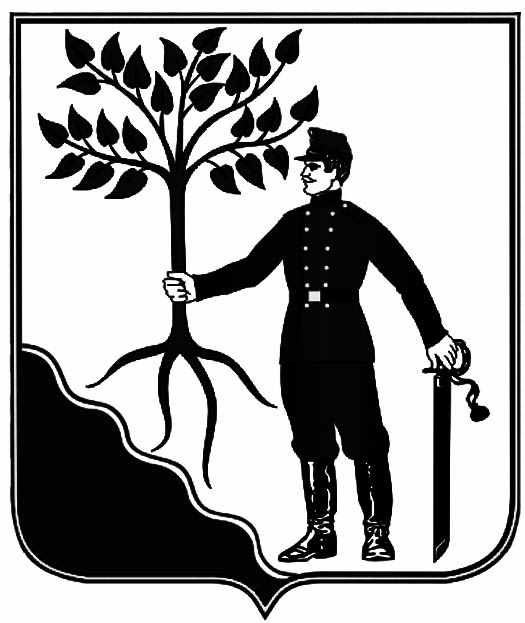 